     المملكة العربية السعودية 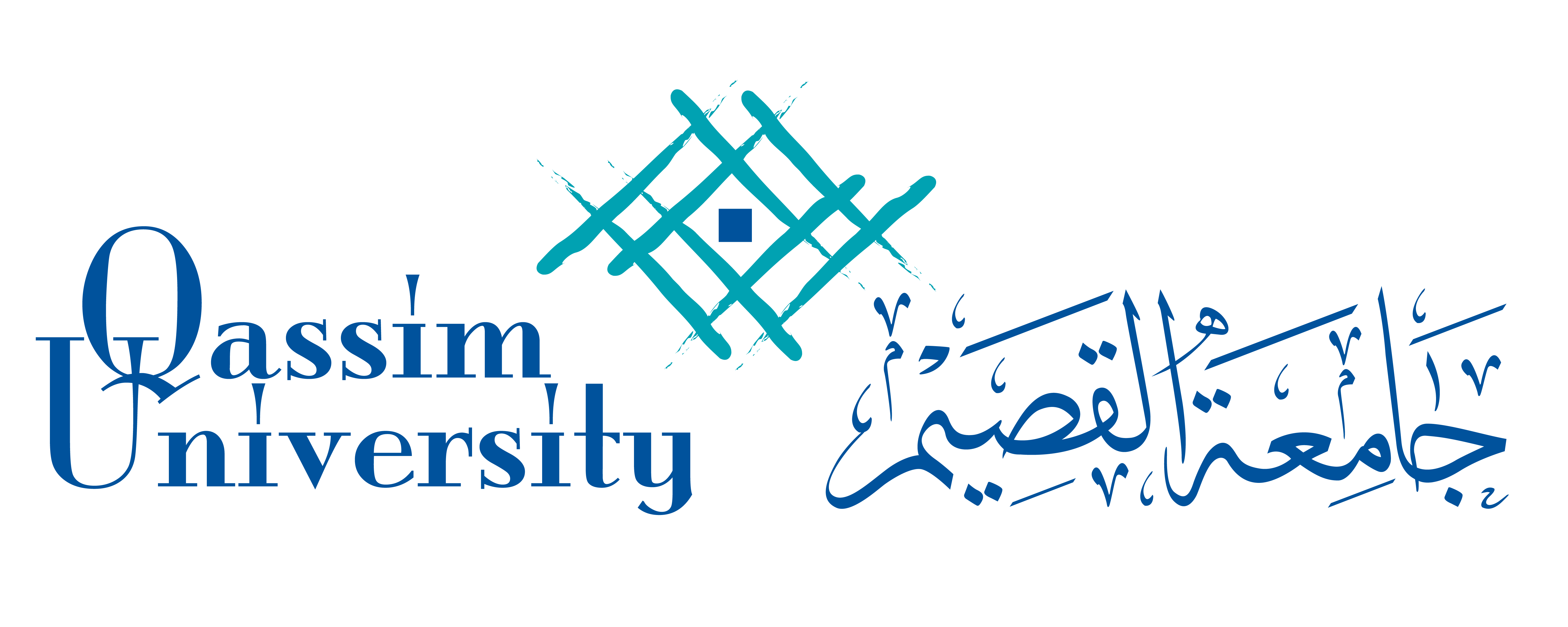           وزارة التعليم         جامعة القصيمكلية الشريعة والدراسات الإسلامية        قسم أصول الفقهالعنواننوع الدراسةخطة مقدمة لتسجيل رسالة المرحلة في أصول الفقهإعداد الطالبـ/ـة:الرقم الجامعي:المشرف:العام الجامعي: ..144هـبسم الله الرحمن الرحيمأولًا: مشكلة البحث:ثانيًا: أهمية البحث:ثالثًا: أسباب اختيار الموضوع:رابعًا: أهداف البحث:خامسًا: حدود البحث:سادسًا: الدراسات السابقة:سابعًا: منهج البحث:ثامنًا: إجراءات البحث:تاسعًا: خطة البحث:إفادة الطالبإفادة الطالبإفادة الطالبإفادة الطالبإفادة الطالبإفادة الطالبإفادة الطالبإفادة الطالبالإجراءالإجراءالإجراءالإجراءالإجراءالإجراءالإجراءاستيفاء المسح من الجهات المذكورة في خطاب الاستفسار عن تسجيل الموضوع، وقواعد البيانات، وجميع ما وقفت عليه من المواضيع المشابهة أثبتها في الدراسات السابقةاستيفاء المسح من الجهات المذكورة في خطاب الاستفسار عن تسجيل الموضوع، وقواعد البيانات، وجميع ما وقفت عليه من المواضيع المشابهة أثبتها في الدراسات السابقةاستيفاء المسح من الجهات المذكورة في خطاب الاستفسار عن تسجيل الموضوع، وقواعد البيانات، وجميع ما وقفت عليه من المواضيع المشابهة أثبتها في الدراسات السابقةاستيفاء المسح من الجهات المذكورة في خطاب الاستفسار عن تسجيل الموضوع، وقواعد البيانات، وجميع ما وقفت عليه من المواضيع المشابهة أثبتها في الدراسات السابقةاستيفاء المسح من الجهات المذكورة في خطاب الاستفسار عن تسجيل الموضوع، وقواعد البيانات، وجميع ما وقفت عليه من المواضيع المشابهة أثبتها في الدراسات السابقةاستيفاء المسح من الجهات المذكورة في خطاب الاستفسار عن تسجيل الموضوع، وقواعد البيانات، وجميع ما وقفت عليه من المواضيع المشابهة أثبتها في الدراسات السابقةاستيفاء المسح من الجهات المذكورة في خطاب الاستفسار عن تسجيل الموضوع، وقواعد البيانات، وجميع ما وقفت عليه من المواضيع المشابهة أثبتها في الدراسات السابقةترجمة عنوان البحث إلى اللغة الانجليزية ترجمة علمية معتمدة ومتخصصةترجمة عنوان البحث إلى اللغة الانجليزية ترجمة علمية معتمدة ومتخصصةترجمة عنوان البحث إلى اللغة الانجليزية ترجمة علمية معتمدة ومتخصصةترجمة عنوان البحث إلى اللغة الانجليزية ترجمة علمية معتمدة ومتخصصةترجمة عنوان البحث إلى اللغة الانجليزية ترجمة علمية معتمدة ومتخصصةترجمة عنوان البحث إلى اللغة الانجليزية ترجمة علمية معتمدة ومتخصصةترجمة عنوان البحث إلى اللغة الانجليزية ترجمة علمية معتمدة ومتخصصةإطلاع الموجه بجميع ما سبقإطلاع الموجه بجميع ما سبقإطلاع الموجه بجميع ما سبقإطلاع الموجه بجميع ما سبقإطلاع الموجه بجميع ما سبقإطلاع الموجه بجميع ما سبقإطلاع الموجه بجميع ما سبقالاسمالتوقيعالتوقيعإفادة الموجهإفادة الموجهإفادة الموجهإفادة الموجهإفادة الموجهإفادة الموجهإفادة الموجهإفادة الموجهمطابقة الخطة للعنوانمطابقة الخطة للعنوانمطابقة الخطة للعنوانمطابقة الخطة للعنوانمطابقة الخطة للعنوانمطابقة الخطة للعنوانمطابقة الخطة للعنوانضبط مشكلة البحث وأهدافهضبط مشكلة البحث وأهدافهضبط مشكلة البحث وأهدافهضبط مشكلة البحث وأهدافهضبط مشكلة البحث وأهدافهضبط مشكلة البحث وأهدافهضبط مشكلة البحث وأهدافهضبط حدود البحثضبط حدود البحثضبط حدود البحثضبط حدود البحثضبط حدود البحثضبط حدود البحثضبط حدود البحثوضوح منهج البحث وملائمته للعنوانوضوح منهج البحث وملائمته للعنوانوضوح منهج البحث وملائمته للعنوانوضوح منهج البحث وملائمته للعنوانوضوح منهج البحث وملائمته للعنوانوضوح منهج البحث وملائمته للعنوانوضوح منهج البحث وملائمته للعنوانضبط الإجراءات الخاصةضبط الإجراءات الخاصةضبط الإجراءات الخاصةضبط الإجراءات الخاصةضبط الإجراءات الخاصةضبط الإجراءات الخاصةضبط الإجراءات الخاصةجودة تقاسيم البحث وتناسقهاجودة تقاسيم البحث وتناسقهاجودة تقاسيم البحث وتناسقهاجودة تقاسيم البحث وتناسقهاجودة تقاسيم البحث وتناسقهاجودة تقاسيم البحث وتناسقهاجودة تقاسيم البحث وتناسقهاالسلامة اللغوية والإملائية وجودة التنسيقالسلامة اللغوية والإملائية وجودة التنسيقالسلامة اللغوية والإملائية وجودة التنسيقالسلامة اللغوية والإملائية وجودة التنسيقالسلامة اللغوية والإملائية وجودة التنسيقالسلامة اللغوية والإملائية وجودة التنسيقالسلامة اللغوية والإملائية وجودة التنسيقالموجهالموجهالتوقيعالتوقيعيلزم مراجعة الموجه للخطة مع استيفاء جميع الفقرات بـ  لتكون الخطة صالحة للعرض على اللجنة العلميةيلزم مراجعة الموجه للخطة مع استيفاء جميع الفقرات بـ  لتكون الخطة صالحة للعرض على اللجنة العلميةيلزم مراجعة الموجه للخطة مع استيفاء جميع الفقرات بـ  لتكون الخطة صالحة للعرض على اللجنة العلميةيلزم مراجعة الموجه للخطة مع استيفاء جميع الفقرات بـ  لتكون الخطة صالحة للعرض على اللجنة العلميةيلزم مراجعة الموجه للخطة مع استيفاء جميع الفقرات بـ  لتكون الخطة صالحة للعرض على اللجنة العلميةيلزم مراجعة الموجه للخطة مع استيفاء جميع الفقرات بـ  لتكون الخطة صالحة للعرض على اللجنة العلميةيلزم مراجعة الموجه للخطة مع استيفاء جميع الفقرات بـ  لتكون الخطة صالحة للعرض على اللجنة العلميةيلزم مراجعة الموجه للخطة مع استيفاء جميع الفقرات بـ  لتكون الخطة صالحة للعرض على اللجنة العلمية